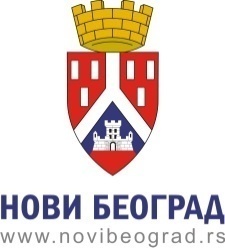 Молимо Вас, да образац попуните читко штампаним словима.   Подаци о подносиоцу  захтева:       Подносим захтев да ми у складу са чланом 18. Одлуке о постављању привремених објеката на територији града Београда (“Службени лист града Београда”бр.17/15,43/15,71/15,126/16 и бр.26/19); Правилника о типу, величини, изгледу и другим карактеристикама киосака и тезги који се постављају на подручију градске општине  Барајево, Вождовац, Гроцка, Звездара, Земун, Лазаревац, Младеновац, Нови Београд, Обреновац, Палилула, Раковица, Сопот, Сурчин и Чукарица (“Службени лист града Београда”бр.135/16) и Плана постављања привремених објеката-киоска-на територији града Београда-подручје Градске општине Нови Београд (''Службени лист града Београда'',број 48/19), издате одобрење за  постављање  киоска на локацији  из Плана број ___________________  у блоку _________________, улица _______________________________________________________ ___________________________________________________________________  у  Новом Београду, за период од  01.11.2019. године  до  28.06.2024.године године.Прилози уз захтев:Општинска административна такса  за поднесак у износу од 315,00 динара (број рачуна 840-742251843-73, модел 97 позив на број 59-013, прималац: Буџет градске општине Нови Београд);Општинска административна такса за израду решења у износу од 9.523,00 динара (број рачуна 840-742251843-73, модел 97 позив на број 59-013, прималац: Буџет градске општине Нови Београд);Уговор са банком о отварању рачуна;Одлука о избору корисникa места за постављање привременог објекта-киоска, на територији Градске  општине Нови Београд,  по спроведеном јавном конкурсу иРешење Агенције за привредне регистре о регистрацији за обављање одговарајуће делатности.Корисници одређени Одлуком Комисије дужни су да сносе трошкове:Израде елабората-микролокацијске разраде-места постављања привременог објекта-киоска на територији града Београда-подручје Градске општине Нови Београд, уплатом износа од 25.000,00 динара на буџетски рачун „Остали приходи у корист нивоа општина“ број 840-745151843-03, по моделу 97, са обавезним уносом позива на број 59-013, прималац Градска општина Нови Београд;Трошкове прикључења објекта на инфраструктуру иОстале трошкове који настану у поступку одређивања корисника локација постављања привременог објекта-киоска на подручју Градске општине Нови Београд, а падају на терет корисника одређеног Одлуком Комисије, у износу од 2.550,00 динара, уплатом на буџетски рачун „Остали приходи у корист нивоа општина“ број 840-745151843-03, по моделу 97, са обавезним уносом позива на број 59-013, прималац Градска општина Нови Београд.План се доноси на одређено време, са роком важења од пет година.Одобрење се издаје у форми решења, за период важења Плана.Саставни део решења јесте извод из плана, који се састоји од техничког описа привременог објекта-киоска  и приказа његовог изгледа, графичког приказа места постављања са уцртаним привременим објектом и објектима у непосредном окружењу у размери 1:100 или 1:200 и фотографског приказа површине на којој се постављање врши.                                                                                                                       ПОДНОСИЛАЦ ЗАХТЕВА______________________                                                                                                                                   (потпис)ОБРАЗАЦ 1 Упознат/а сам са одредбом члана 103. став 3.  Закона о општем  управном поступку („Службени гласник РС“, бр. 18/2016), којом је прописано да у поступку који се покреће по захтеву странке орган може да врши увид, прибавља и обрађује личне податке о чињеницама о којима се води службена евиденција када је то неопходно за одлучивање, осим ако странка изричито изјави да ће те податке прибавити сама. Ако странка у року не поднесе личне податке неопходне за одлучивање органа, захтев за покретање поступка ће се сматрати неуредним.Поступак покрећем код .................................................................................................................ради остварививања права.............................................................................................................и тим поводом дајем следећуИ З Ј А В УI  Сагласaн/а сам да орган за потребе поступка може извршити увид, прибави и обради  личне податке о чињеницама о којима се води службена евиднција, који су неопходни у поступку одлучивања.  ..........................................                     (место)..........................................                                                          ................................................                  (датум)                                                                                                                 (потпис даваоца изјаве)II Иако је орган обавезан да изврши увид, прибави и обави личне податке, изјављујем да ћу сам/а за потребе поступка прибавити: 	а) све личне податке о чињеницама о којима се води службена евидениција, а који су неопходни за одлучивање. 	б) следеће податке:.......................................................................................................................................................................................................................................................................................................................................................................................................................................Упознат/а сам да уколико  наведене личне податке неопходне за одлучивање органа  не поднесем у року од....................дана, захтев за покретање поступка ће се сматрати неуредним...........................................	                          (место)..........................................                                                          ................................................                  (датум)                                                                                                                 (потпис даваоца изјаве)УПРАВА ГРАДСКЕ ОПШТИНЕ НОВИ БЕОГРАДОдељење за грађевинске,  комуналне послове и озакоњење објеката-Одсек за комуналне послове-         Захтев за издавање одобрења за постављање           киоска  по спроведеном јавном конкурсуИме и презиме и адреса, подносиоца захтева Назив и седиште правног лица/предузетникаКонтакт телефон и e-mail